Monthly ReportFor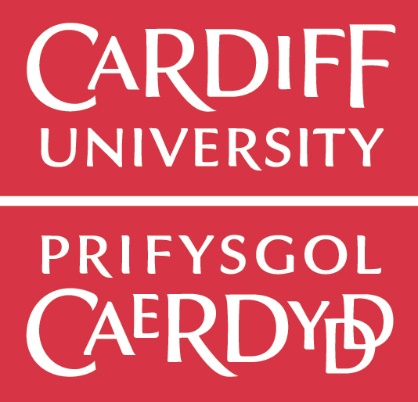 December 2019Event Notices19 Tickets received Helpdesk Log 0 Received Audit Summary – December 2019SiteAuditor DatePercentageAdditional Cleans / Comments 50-69 Park Place Mike White/ Dawn Marshall 05/12/1987%